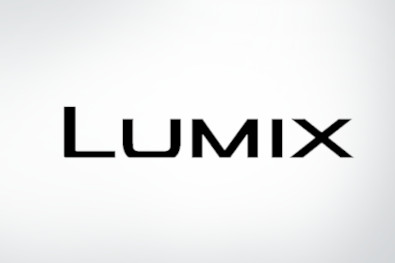 Firmware-Updates für LUMIX GH5S, G9 und G110Panasonic veröffentlicht Firmware-Updates für Kameras der LUMIX G-SeriePRESSEINFORMATION
Mai 2021Rotkreuz, Mai 2021 - Panasonic kündigt die Veröffentlichung von Firmware-Updates für die Modelle GH5S (Ver.2.0), G9 (Ver.2.4) und G110 (Ver.1.2) der spiegellosen Kameras der LUMIX G-Serie an. Die Updates dienen der Verbesserung der Funktionen, Benutzerfreundlichkeit und Performance der Kameras. Mit der Ankündigung der neuen LUMIX GH5M2 und der Entwicklung der GH6 hat sich Panasonic selbst dazu verpflichtet, das Lineup der G-Serie und die Leistung auch bestehender spiegelloser Micro FourThirds-Kameras und -Objektive durch Firmware-Updates als herausragenden Mehrwert für LUMIX stetig zu verbessern. Die Updates enthalten die unten im Detail aufgeführten Verbesserungen und werden am 9. Juni 2021 (3:00 Uhr MESZ) auf folgender Kundensupportseite veröffentlicht: https://av.jpn.support.panasonic.com/support/global/cs/dsc/ GH5S Firmware-Version 2.0
Verbesserte Autofokus-PerformanceAugen und Gesichter können mit einer zweimal schnelleren Geschwindigkeit und Menschen / Tiere mit einer fünfmal schnelleren Geschwindigkeit erkannt werden. Diese Objekte können auch dann erkannt werden, wenn sie in etwa halber Größe im Bild erscheinen.* Vergleich zwischen vor und nach der Aktualisierung der Firmware.Die Tracking- und Erkennungsleistung des Autofokus wurde durch die Hinzunahme der Kopferkennung verbessert.Die Mensch- / Tier- Erkennung kann auf EIN oder AUS gestellt werden, wenn der AF-Modus auf [1-Bereich] gestellt ist.Ausgabe von RAW-Videodaten über HDMIApple ProRes RAW kann auf dem Atomos Ninja V aufgezeichnet werden[4K] / [Anamorph (4:3) 3.7K] 12-bit RAW Videodaten können über HDMI ausgegeben werdenEine LUT (Lookup-Tabelle), die ausschließlich für mit Ninja V aufgezeichnete RAW-Videos entwickelt wurde, ist auf der folgenden Kundensupport-Website verfügbar, um die gleiche Farbgebung in V-Log/V-Gamut durchzuführen. Es vereinfacht den Farbabgleich zwischen Aufnahmen mit Panasonic Varicam und EVA1 Kameras, um sie zusammenzufügen.https://panasonic.jp/support/global/cs/dsc/download/lut/s1h_raw_lut/index.html*Atomos Ninja V Ver.10.66 wird benötigt, um die RAW-Videodatenausgabefunktion der LUMIX GH5S zu unterstützen.*Software, die Apple ProRes RAW unterstützt, ist erforderlich, um mit Ninja V aufgenommene RAW-Videos zu bearbeiten.*Abhängig von der jeweiligen Situation sind möglicherweise nicht alle Funktionen verfügbar.Hinzugefügte Video-FunktionenDie Funktion „Red REC Frame Indicator“ (Roter Aufnahmerahmen) wurde hinzugefügt.Es ist möglich, vertikale Videos vertikal wiederzugeben.Benutzer können wählen, ob Informationen zur Kameraausrichtung im Menü „Vertical Position Info (Video)“ hinzugefügt werden sollen oder nicht, um eine unbeabsichtigte Bilddrehung bei der Wiedergabe zu verhindern.Die Funktion „Video Guide Line“ wurde mit mehr Optionen erweitert.Weitere hinzugefügte FunktionenDer Energiesparmodus kann ausgewählt werden, während die Kamera mit einem Netzadapter (DMW-AC10 und Koppler DMW-DCC12, separat erhältlich) betrieben wird.　G9 Firmware-Version 2.4Verbesserte Autofokus-PerformanceAugen und Gesichter können mit einer zweimal schnelleren Geschwindigkeit und Menschen / Tiere mit einer fünfmal schnelleren Geschwindigkeit erkannt werden. Diese Objekte können auch dann erkannt werden, wenn sie in etwa halber Größe im Bild erscheinen.* Vergleich zwischen vor und nach dem Aktualisieren der Firmware.Die Tracking- und Erkennungsleistung des Autofokus wurde durch die Hinzunahme der Kopferkennung verbessert.Die Mensch- / Tier- Erkennung kann auf EIN oder AUS gestellt werden, wenn der AF-Modus auf „1-Bereich“ gestellt ist.Hinzugefügte Video-FunktionenDie Funktion „Red REC Frame Indicator“ (Roter Aufnahmerahmen) wurde hinzugefügt.Es ist möglich, vertikale Videos vertikal wiederzugeben.Benutzer können wählen, ob Informationen zur Kameraausrichtung im Menü [Vertical Position Info (Video)] hinzugefügt werden sollen oder nicht, um eine unbeabsichtigte Bilddrehung bei der Wiedergabe zu verhindern.Weitere hinzugefügte FunktionenDie Funktion „Frame Maker“ wurde hinzugefügt.Der „Stromsparmodus“ kann ausgewählt werden, während die Kamera mit einem Netzadapter (DMW-AC10 und Koppler DMW-DCC12, separat erhältlich) betrieben wird.　Die Kamera kann erkannt werden, wenn sie über den USB-Stromversorgungsanschluss an den PC angeschlossen ist.G110 Firmware-Version 1.2Hinzugefügte FunktionenBenutzer können wählen, ob Informationen zur Kameraausrichtung im Menü „Vertikale Positionsinfo (Video)“ hinzugefügt werden sollen oder nicht, um eine unbeabsichtigte Bilddrehung bei der Wiedergabe zu verhindern.Die Kamera kann erkannt werden, wenn sie über den USB-Stromversorgungsanschluss an den PC angeschlossen ist.* Apple und ProRes sind Marken oder eingetragene Marken von Apple Inc. in den Vereinigten Staaten und/oder anderen Ländern.* Ninja V / ATOMOS sind eingetragene Warenzeichen der ATOMOS Limited.* Design und Spezifikationen können ohne vorherige Ankündigung geändert werden.Über Panasonic:Die Panasonic Corporation gehört zu den weltweit führenden Unternehmen in der Entwicklung von innovativen Technologien und Lösungen für eine Vielzahl von Anwendungen in den Geschäftsfeldern Consumer Electronics, Housing, Automotive und B2B Business. Im Jahr 2018 feierte der Konzern sein hundertjähriges Bestehen. Weltweit expandierend unterhält Panasonic 522 Tochtergesellschaften und 69 Beteiligungsunternehmen. Im abgelaufenen Geschäftsjahr (Ende 31. März 2021) erzielte das Unternehmen einen konsolidierten Netto-Umsatz von 54,02 Milliarden Euro. Panasonic hat den Anspruch, durch Innovationen über die Grenzen der einzelnen Geschäftsfelder hinweg, Mehrwerte für den Alltag und die Umwelt seiner Kunden zu schaffen. Weitere Informationen über das Unternehmen sowie die Marke Panasonic finden Sie unter www.panasonic.com/global/home.html und www.experience.panasonic.ch/.Weitere Informationen:Panasonic Schweiz
Eine Division der Panasonic Marketing Europe GmbH 
Grundstrasse 12
6343 Rotkreuz

Ansprechpartner für Presseanfragen:
Stephanie Meile
Tel.: 041 203 20 20
E-Mail: panasonic.ch@eu.panasonic.com BereichAuflösungBildrateAnsichtHDMI-AusgabeMicro FourThirds4K (4096x2160)23.98p/25.00p/29.97p/50p/59.94p17:912-bitMicro FourThirds (Anamorph)3.7K (3680x2760)23.98p/25.00p/29.97p/50p/59.94p4:312-bit